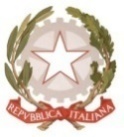 MINISTERO  DELL’ ISTRUZIONE, DELL’UNIVERSITA’, DELLA RICERCAUFFICIO SCOLASTICO REGIONALE PER IL LAZIOLICEO SCIENTIFICO STATALE“TALETE”Roma,	21.01.2019			Agli Alunni delle classi IV e V Ai GenitoriAi Docenti Al Personale ATAAlla DSGAsito webCIRCOLARE N. 199Oggetto: Progetto “Un ponte tra Scuola e Università”, presentazione dell’offerta formativa e lezione tipo. Facoltà di Giurisprudenza – 29 gennaio 2019 aula 301.Si informa che l’Università la Sapienza, nell’ambito del progetto “Un ponte tra Scuola e Università” il giorno 29 gennaio p.v. presenta l’offerta formativa della Facoltà di Giurisprudenza (Aula 301).E’ possibile prenotarsi all’evento inviando una email a: presidenza.giuri@uniroma1.it, avendo cura di indicare la Scuola di appartenenza.Ai partecipanti verrà rilasciato un attestato.ProgrammaOre 9.30 Accoglienza Facoltà di Giurisprudenza aula 301Coordina Prof.ssa Maria AmbrosioOre 10.00 Saluti del Preside e dei Direttori di Dipartimento: Prof. Paolo Ridola Preside di Facoltà, Prof.ssa Luisa Avitabile Direttore DSG e Prof.ssa Valeria De Bonis Direttore DIGEF,10.30 Presentazione della Facoltà: I Presidenti dei Corsi di studio Prof.ssa Roberta Tiscini, Prof. Carlo Gamba e Prof. Luca Di Donna.11.00 Relazioni internazionali: Prof.ssa Laura Moscati11.15 Erasmus: Prof. Gianluca Scarchillo11.30 Introduzione allo studio del diritto: Prof. Vallocchia12.00 Lezione tipo Carcere e pena oggi: Prof. Pasquale Bronzo12.30 Esperienze dei Rappresentanti studenti e visita della FacoltàLa Referente per l’Orientamento UniversitarioProf.ssa Annalisa Palazzo                                                                                         Il Dirigente Scolastico                                                                                          Prof. Alberto Cataneo(Firma autografa sostituita a mezzo stampa ai sensi dell’art. 3 comma 2 del d.lgs. n. 39/1993)